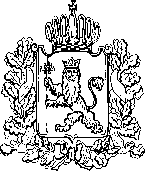 АДМИНИСТРАЦИЯ ВЛАДИМИРСКОЙ ОБЛАСТИПРАВЛЕНИЕ ДЕПАРТАМЕНТА ЦЕН И ТАРИФОВПОСТАНОВЛЕНИЕ06.12.2016						                                      № 42/13О внесении изменений в постановлениедепартамента цен и тарифовадминистрации Владимирской областиот 30.11.2015 № 49/140 «О тарифахна тепловую энергию В соответствии с Федеральным законом от 27.07.2010 № 190-ФЗ «О теплоснабжении», постановлением Правительства Российской Федерации от 22.10.2012 № 1075 «О ценообразовании в сфере теплоснабжения» и Методическими указаниями по расчету регулируемых цен (тарифов) в сфере теплоснабжения, утвержденными приказом Федеральной службы по тарифам от 13.06.2013 № 760-э, департамент цен и тарифов администрации Владимирской области п о с т а н о в л я е т:  1. Внести изменение в постановление департамента цен и тарифов администрации Владимирской области от 30 ноября 2015 г. № 49/140 «О тарифах на тепловую энергию», изложив приложение № 1 к постановлению в следующей редакции согласно приложению.2. Указанные в пункте 1 настоящего постановления изменения вступают в силу с 01 января 2017 года.3. Настоящее постановление подлежит официальному опубликованию в средствах массовой информации.Заместитель председателя правлениядепартамента цен и тарифовадминистрации Владимирской области                                           М. С. НовоселоваПриложение  к постановлению департаментацен и тарифов администрацииВладимирской областиот 06.12.2016 № 42/13Тарифы на тепловую энергию (мощность), поставляемую потребителям№ п/пНаименование регулируемой организацииВид тарифаГодВода1ООО «Минерал»,       г. АлександровДля потребителей, в случае отсутствия дифференциации тарифов по схеме подключения (без учёта НДС)Для потребителей, в случае отсутствия дифференциации тарифов по схеме подключения (без учёта НДС)Для потребителей, в случае отсутствия дифференциации тарифов по схеме подключения (без учёта НДС)1ООО «Минерал»,       г. Александроводноставочный
руб./Гкал01.01.2016-30.06.20161387,251ООО «Минерал»,       г. Александроводноставочный
руб./Гкал01.07.2016-31.12.20161423,021ООО «Минерал»,       г. Александроводноставочный
руб./Гкал01.01.2017-30.06.20171423,021ООО «Минерал»,       г. Александроводноставочный
руб./Гкал01.07.2017-31.12.20171468,361ООО «Минерал»,       г. Александроводноставочный
руб./Гкал01.01.2018-30.06.20181468,361ООО «Минерал»,       г. Александроводноставочный
руб./Гкал01.07.2018-31.12.20181514,84